            TÜRKİYE ATLETİZM FEDERASYONU 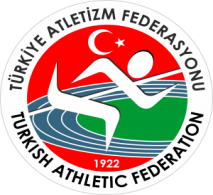   4. TÜRKİYE’NİN EN HIZLISI YARIŞMALARI STATÜSÜ         Türkiye Atletizm Federasyonu’nun 2018 yılı faaliyet programında yer alan ve temel amacı çocuklarımızın olimpizm düşüncesi içerisinde vücut, zihin ve ruh niteliklerini dengeli bir şekilde birleştirerek, bir yaşam felsefesine girmesi, fiziksel sportif oyunların kültür ve eğitimle kaynaştırılarak mücadeleden zevk alma, üstün örneklerin eğitici değerini çıkarma ve genel ahlak kurallarına saygı gösterme temellerinde, onlara hayatın yolunu açmak ve spor yapmalarını teşvik etmek için Türkiye’nin En Hızlısı Yarışmaları; Türkiye Atletizm Federasyonu, sponsor firma Bro Event ve destekçisi firmaların katkıları ile aşağıda yazılı statü doğrultusunda yapılacaktır.        			TEKNİK KONULARYarışmalar 2004-2005-2006-2007-2008 doğumlu kız ve erkek sporcular arasında yapılacaktır.Yarışmalar belirtilen grup merkezlerinde Belediye Başkanlıkları, Gençlik Hizmetleri ve Spor İl Müdürlükleri ve İl Milli Eğitim Müdürlükleri ile birlikte koordineli olarak düzenlenecektir.Yarış Mesafeleri;    2004 Doğumlu (Kız-Erkek)		80 Metre    2005 Doğumlu (Kız-Erkek) 		80 Metre    2006 Doğumlu (Kız-Erkek) 		 60 Metre    2007 Doğumlu (Kız-Erkek) 		 60 Metre    2008 Doğumlu (Kız-Erkek) 		 60 Metre    2004 Doğumlular Bayrak Yarışları ( Kız – Erkek )                          5 x 80 Metre (sadece İstanbul)    2005 Doğumlular Bayrak Yarışları ( Kız – Erkek )                          5 x 80 Metre (sadece İstanbul)    2006 Doğumlular Bayrak Yarışları ( Kız – Erkek )                          5 x 60 Metre (sadece İstanbul)    2007 Doğumlular Bayrak Yarışları ( Kız – Erkek )                          5 x 60 Metre (sadece İstanbul)    2008 Doğumlular Bayrak Yarışları ( Kız – Erkek )                          5 x 60 Metre (sadece İstanbul)Yarışmalar ilk aşamada okullarda sınıflar arasında öğrenciler beden eğitimi öğretmenleri tarafından yarıştırılarak, her yaş grubunda okulun en hızlı üç öğrencisi tespit edilecek ve isimleri, bulundukları ilin Atletizm İl temsilciliğine bildirilecektir.Okullarda beden eğitimi öğretmenleri tarafından seçilen öğrenciler daha sonra kendi ilçe/illerinde yapılacak olan yarışmalara katılacaklar. Kendi illerinde yapılan yarışmalarda kategorilerinde ilk üç sırayı elde eden sporcular aşağıda belirlenen grup merkezlerinde yapılacak olan yarışmalara katılacaklardır. NOT: il temsilciliği uygun görmesi durumunda öncelikle ilçe bazlı yarışmalar düzenleyebilir.Aşağıda grup merkezi olarak belirlenen iller il final yarışmalarını, grup merkezi final yarışmaları ile aynı gün yapacaklardır. Öncelikle kendi illerinin final yarışmasını yapacak daha sonra ise diğer illerden gelen sporcular ile birlikte uygun dinlenme aralığın verilerek aynı gün yapılacaktır. Bu sezon ilki gerçekleştirilecek bayrak yarışlarına sadece İstanbul ilindeki sporcular katılabileceklerdir. Bayrak takımı katılım sayısı sınırlaması yoktur. Bölge finalleri günü sabahı Takım kadroları ve isimleri hakem komitesine bildirilmelidir. Bayrak yarışları, bölge finalleri gününün sonunda gerçekleştirilecek olup, İstanbul Anadolu ve Avrupa yakası seçmelerinde ilk üç dereceyi elde eden takımlar Türkiye Finalinde yarışma hakkı elde edeceklerdir. Başarılı takımlar madalya ile ödüllendirilecektir. 5 x 80 Metre de bayrak değişim alanı 30 m ve 5x60 m de ise bayrak değişim alanı 20 m olarak yapılacaktır.8 Grup merkezinde (İstanbul hariç) yapılacak yarışmalar sonucunda her yaş grubunun en hızlı birincisi ile tüm grup merkezlerinden yapılan yarışmalar sonucunda birinci olamayanlar dışında en iyi 3 dereceye sahip sporcular davet edilecektir.  Türkiye’nin En Hızlısı final yarışmalarına her yaş grubunda kadın ve erkeklerde ayrı ayrı olmak üzere 11 kişi katılma hakkını elde etmiş olacaktır. (İstanbul ili hariç)grup merkezlerinden gelen sporcular, İstanbul Anadolu ve Avrupa yakasında finalinde yaş gruplarında dereceye giren sporcular ile birlikte, seri ve kulvarlara yerleştirilerek final grubuna yükselme yarışmaları yapılacaktır.Final günü yaş gruplarında yarı final yarışmaları sonrasında ilk sekiz sırayı elde eden sporcular aynı tarihte yapılacak olan final yarışmalarına katılacaklardır.Mahalli, grup ve final yarışmalarında sporcular takozdan çıkış yapacak olup; her sporcunun ilk hatalı çıkışında sarı-siyah kart gösterilecek, sporcu ikinci hatalı çıkışında diskalifiye edilecektir. (2006-2007-2008) doğumlu sporcuların takoz kullanma zorunluluğu olmadan alçak çıkış yapabileceklerdir.)Grup merkezlerinde ve İstanbul’da yapılacak final yarışmalarında 20 hakem görevlendirilecek, hakem ücretleri Türkiye Atletizm Federasyonu tarafından ödenecektir.İllerde, grup merkezlerinde ve finalde yapılacak olan yarışmalarda sağlık sorunlarına anında müdahale edebilmek amacı ile ambulans yarışmanın yapıldığı ilin Gençlik Hizmetleri ve Spor İl Müdürlükleri tarafından sağlanacaktır.Yarışmalara katılacak olan sporcuların kayıtları; http://turkiyeninenhizlisi.com/ogretmen-kaydi/ adresi üzerinden öğretmen veya veliler kendi kayıtlarını yapacaklar. Organizasyon tarafından inceleme sonucunda kendilerine onay mesajı gönderilecektir. Bu mesajı aldıktan sonra ,http://turkiyeninenhizlisi.com/ogretmen-girisi/ adresi üzerinden öğrencilerinin kayıt işlemlerini yapacaklardır. Kayıt yaptıran tüm sporculara atletizm lisansı çıkartılacağından kayıtların internet üzerinden yapılması zorunludur.Yarışmalara katılacak sporcuların nüfus cüzdanları ile (fotoğrafsız olabilir) ferdi/kulüp atletizm lisansı ile katılacaktır. Başka hiçbir belge katılım için kabul edilmeyecektir.Grup merkezlerinde yapılacak olan yarışmalara çevre illerden gelecek olan öğrenci ve öğretmenlerin yolluk ve yevmiyeleri bağlı oldukları ilin Gençlik Hizmetleri ve Spor İl Müdürlükleri tarafından bütçe imkânları dâhilinde karşılanacaktır.Gruplarda ilk üç sırayı elde eden sporculara madalya, İstanbul finalinde Türkiye’nin en hızlısı olma başarısını gösteren ilk sekiz sporcuya madalya ile birlikte sponsor firmalar tarafından çeşitli hediyeler verilecektir.Grup merkezlerinde yapılan yarışmalarda her yaş kategorisinde en iyi dereceyi elde eden bir sporcu ile tüm gruplar sonucuna göre en iyi üç dereceyi elde eden sporcular olmak üzere her ilden; 		1 - 3 sporcusu barajı geçen ilin		:1 Antrenörüne, 		4 - 6 sporcusu barajı geçen ilin		:1 Antrenör, 1 Temsilcisine 		7 - 9 sporcusu barajı geçen ilin		:2 Antrenör, 1 Temsilcisine		10 - 12 sporcusu barajı geçen ilin 		:3 Antrenör, 1 Temsilcisine			13 - 16 sporcusu barajı geçen ilin		:4 Antrenör, 1 Temsilcisinegeliş-gidiş yol masrafları ve konaklamaları sponsor firma tarafından karşılanacaktır.Türkiye’nin En Hızlısı Final yarışmaları sonucunda kategorilerinde birinci sırayı elde eden 5 kız ve 5 erkek sporcu ile antrenörleri Avrupa’da gerçekleştirilecek olan üst düzey bir atletizm müsabakasına izleyici olarak götürülecektir.HÜKÜM BULUNMAYAN HALLER Türkiye Atletizm Federasyonu tarafından organize edilen yarışmaların teknik konulardaki  sorumluluğu, Yarışma Statüsünün yayımlandığı andan itibaren Türkiye Atletizm Federasyonu Başkanlığı tarafından görevlendirilen Teknik Delegededir. Yarışma statüsü ile ilgili anlaşılmayan konular ve yarışmalar sırasında meydana gelen tüm teknik konulardaki anlaşmazlıklar Teknik Delege tarafından çözümlenecektir.Yarışma statüsü dışında kalan hususlarla ilgili TAF talimatları geçerlidir.TAF talimatlarında hükmü bulunmayan hallerde TAF Yönetim Kurulu kararı geçerlidir.TEKNİK DELEGE:Teknik Delege	:  Aydın ÇETİN                     E-posta adresi		:  aydin.cetin@taf.org.tr          GRUP MERKEZLERİ VE YARIŞMA TARİHLERİ :GRUP: ANKARA                17 NİSAN 2018GRUP: KAYSERİ                 19 NİSAN 2018GRUP: TRABZON	 24 NİSAN 2018GRUP: BATMAN       	 26 NİSAN 2018 GRUP: GAZİANTEP	 3 MAYIS 2018 GRUP:  MERSİN		 15 MAYIS 2018GRUP:  İZMİR	 	 29 MAYIS 2018 GRUP: ÇANAKKALE   	 31 MAYIS 2018 GRUP: İSTANBUL ANADOLU YAKASI – 6 HAZİRAN 2018 GRUP: İSTANBUL AVRUPA YAKASI     – 7 HAZİRAN 201811 Haziran 2018 İSTANBUL -  TÜRKİYE FİNAL YARIŞMALARIHalil KARLIK     							Fatih ÇİNTİMARBro Event Spor Organizasyonları Tic. Ltd.Şti.			Türkiye Atletizm Federasyonu Genel Müdür							BaşkanıFİNAL YARIŞMA YERİ İSTANBULFİNAL YARIŞMA TARİHİ11 HAZİRAN 2018FİNAL TEKNİK TOPLANTI TARİHİ VE SAATİ TOPLANMA OTELİ - SAAT: 19:00 FİNAL KAYITLARIKAZANANLAR WEB SİTESİNDEN YAYINLANACAKTIR.KATEGORİSİU15 YAŞ ALTI   (10-11-12-13-14 YAŞ) ÇANAKKALE- İZMİR    ANKARA   MERSİN GAZİANTEPEDİRNEİZMİRANKARAANTALYAGAZİANTEPKIRIKLARELİMANİSAESKİŞEHİRBURDURHATAYTEKİRDAĞUŞAKÇANKIRIISPARTAKİLİSÇANAKKALEAYDINZONGULDAK MERSİNŞANLIURFABALIKESİRDENİZLİKARABÜKKARAMANMALATYABURSAKÜTAHYAKONYANİĞDEK.MARAŞYALOVAMUĞLAKOCAELİADANAADIYAMANBİLECİKAFYONKARAHİSARBOLUOSMANİYEKIRIKKALEKASTAMONUDÜZCESAKARYASİNOPBARTINBATMANTRABZONKAYSERİİSTANBULDİYARBAKIRERZURUMKAYSERİİSTANBUL ANADOLUBATMANARTVİNYOZGATİSTANBUL AVRUPAELAZIĞARDAHANAMASYASİİRTKARSNEVŞEHİRŞIRNAKIĞDIRTOKATHAKKARİGÜMÜŞHANESİVASVANGİRESUNKIRŞEHİRBİTLİSERZİNCANAKSARAYBİNGÖLBAYBURTÇORUMTUNCELİTRABZONMARDİNRİZEAĞRIORDUMUŞSAMSUN